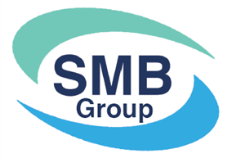 PERSON SPECIFICATIONJOB TITLE:  Human Resources & Organisational Development ManagerREQUIREMENTREQUIREMENTATTRIBUTESESSENTIALDESIRABLEHOW IDENTIFIEDQUALIFICATIONS AND TRAININGLevel 5 qualificationCIPD Level 7 qualification (or working towards)Qualified to Level 2 in English and Maths or be able to demonstrate competence at this level though diagnostic testing. Chartered Member of CIPD Application formKNOWLEDGE AND EXPERIENCE A good knowledge of current employment law and best HR practice and experience of assessing implicationsA good knowledge of effective and best practice recruitment and selection practicesExperience of working with a web based HR system with self-service functionalityExperience of advising managers and employees on a wide range of HR practice, policies and proceduresExperience of successfully managing a team within an HR environmentExperience of managing a diverse range of employee relations issues including organisational change/restructure, disciplinary, grievance, capability and harassment, absence including advising on investigations and hearingsRecent relevant experience of working in a busy, pressured Human Resources environmentExperience of using Microsoft applications in a working environment, in particular, Word, Excel and PowerPointExperience of reporting and utilising key performance metrics to aid business and resource planningSound knowledge and experience of change and transition managementExperience of working with recognised trade unions in a complex environmentExperience of:Working in a Further Education or public sector environmentPlanning, facilitating and evaluating learning and development within a complex environmentApplication Form, Interview and selection processSKILLS AND ABILITIESEffective interpersonal and communication skills with to communicate at all levels with diplomacy and tactEffective oral and written communication skillsAbility to write and present reports for Executive Team and Board Excellent organisational skills, able to plan and prioritise team activities and plans in support of the businessProven ability to work to tight deadlinesProven ability to work thoughtfully but at paceAbility to make decisions and ensure they are implementedAbility to work under pressure and prioritise own workloads (and that of others) to meet changing and conflicting deadlinesAccurate approach to work with an attention to detailAbility to think strategically and translate into work into workable solutionsAbility to influence and persuade a range of stakeholdersInterview and selection processOTHERDemonstrates a knowledge, understanding and personal commitment to safeguarding and creating a safe learning environment for all learnersDemonstrates a knowledge, understanding and personal commitment to promoting equality and celebrating diversity Interview and selection processGENERAL CIRCUMSTANCESUse of own vehicle to travel between college sites as appropriateApplication form